363600, Елхоты хъæу,		                   		      363600, с.Эльхотово,  Ген.Карсановы уынг 12 а		                 ул. Ген. Карсанова , 12 а  тел.: (86735) 5-24-96,                                                                               	      факс: (86735) 5-13-37, e-mail: yadunz4@gmail.com     на №Прдр-20900010-183-22/20900010 от17.05.2022г  №   ____ от _____________2022гПрокуроруМладшему советнику юстиции Кировского района РСО-АланияА.В. Коптеву Уважаемый Александр Владимирович!На Ваше Представление  от  17.05.2022г  №Прдр-20900010-183-22/20900010 о нарушении ФЗ «О противодействии терроризму» администрация МБДОУ детский сад №4 «Уадындз» с. Эльхотово сообщает следующее:1. Представление прокуратуры района рассмотрено с участием Сабанова Р.Б.;2. В части нарушений связанных с-неправомерным проникновением на объекты (территории), -на выявление нарушителей установленных на объектах (территориях) пропускного и внутриобъектового режимов и (или) признаков подготовки или совершения террористического акта, -на пресечения попыток совершения террористических актов на объектах (территориях), на минимизацию возможных последствий совершения террористических актов на объектах (территориях) и ликвидацию угрозы их совершения,-на обеспечение защиты служебной информации ограниченного распространения, содержащиеся в паспорте безопасности и иных документах объектов  (территорий), в том числе служебной информации ограниченного распространения о принимаемых мерах по антитеррористической защищенности объектов (территорий) приняты следующие меры:- в МБДОУ детский сад №4 «Уадындз» с. Эльхотово обеспечивается контрольно-пропускной режим силами ООО «Алгузон» лицензия ЧО 041584 за №95 зарегистрирована ЦЛРР УФСВНГ России по РСО-Алания;-  МБДОУ детский сад №4 «Уадындз» с. Эльхотово оснащен системой видеонаблюдения : наружные камеры – 5, внутренние – 1;- приобретен сейф для хранения служебной информации ограниченного распространения3. В части нарушений связанных с проведением тренировочных занятий по отработке действий при угрозе теракта, сообщаем:-тренировочное  занятие по отработке действий при угрозе теракта проведено 18.03.2022г4. В части нарушений связанных с отсутствием ограждений, окон, дверей соответствующих требованиям, сообщаем:- в адрес Главы АМС Кировский  район  К.И. Батяева  и  и .О. Начальнику УОАМС МО  Кировский  район А.О. Кулумбековой направлены письма5. Решение вопроса о привлечении к дисциплинарной ответственности должностных лиц, виновных в указных нарушениях законодательства:- ответственному лицу Плиевой Ф.Ю.применено дисциплинарное взыскание в виде замечания.Приложения1.Копия Договора №9/2 оказания охранных услуг на 5 листах2.Кипия Акта тренировки антитеррористической направленности сотрудниками МБДОУ на 1 листе3.Письмо Главе  АМС Кировский  район  К.И. Батяеву на 1 листе4. Письмо и .О. Начальнику УОАМС МО  Кировский  район А.О. Кулумбековой5.Приказ №35 от 24.05.2022г  на 1 листеЗаведующий                                                         А.Д.Пагаева                                                                                        РЕСПУБЛИКÆЦÆГАТ ИРЫСТОН – АЛАНИКИРОВЫ  РАЙОНЫ ЕЛХОТЫЦЫППÆРÆМ МУНИЦИПАЛОНБЮДЖЕТОН   РÆВДАУÆНДОН«Уадындз»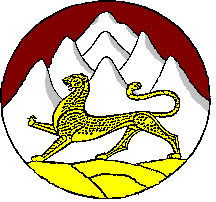 РЕСПУБЛИКА СЕВЕРНАЯОСЕТИЯ – АЛАНИЯМУНИЦИПАЛЬНОЕБЮДЖЕТНОЕ  ДОШКОЛЬНОЕОБРАЗОВАТЕЛЬНОЕУЧРЕЖДЕНИЕ ДЕТСКИЙСАД №4 «Уадындз»